          Ganztagskurs Wahl 2018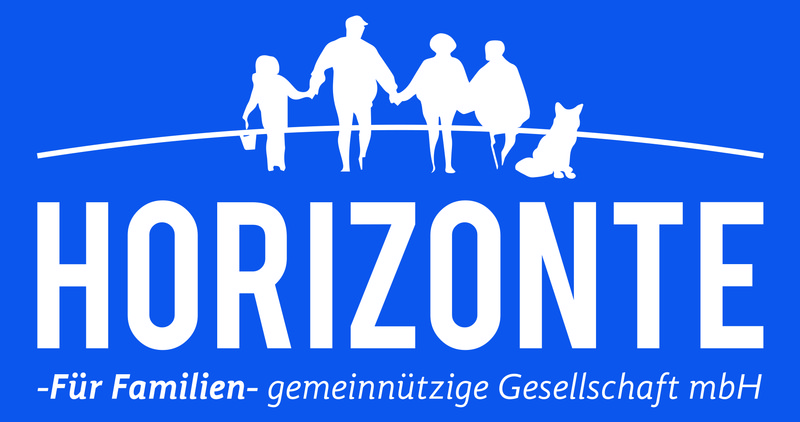 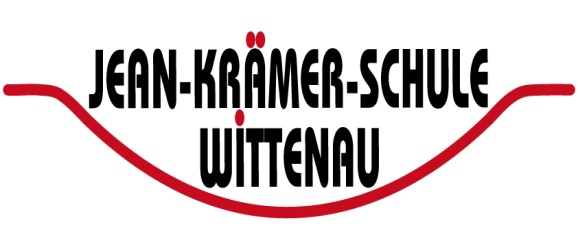 Bitte mindestens vier Kurse ankreuzen!Kreativ / KunstSportAktivitätIch will mehr!… und welchen Kurs würdest du dir noch wünschen?UnterschriftenBis Mittwoch, den 29.08.18, in den Briefkasten von Frau Gröhl.Vorname / NachnameKlasseDatumKursLeitung / AnmerkungWochentagWochentagBastelnFrau GüntherMoGraffitikursHerr BischitzkyDoHandarbeitenFrau KennDoJungengruppeHerr YkhlefMoMädchengruppe IFrau MüllerMoMädchengruppe IIFrau SulejmaniMoRapmusikHerr DenizMoTheaterFrau MüllerDoTöpfernHerr BischitzkyMoTrickfilmHerr Dr. ZujkoDoBreakdanceHerr IbrahimMoHerrenfußballHerr CenkMoDoTischkickerHerr YkhlefDoTischtennisHerr TäuberMoDoTraditionelle TänzeFrau ChiriacMoFahrradwerkstattHerr WahlMoDoGesellschaftsspieleHerr Höhne MoDoKochen / BackenFrau Zinke, Kostet: 5€ pro Halbjahr!MoDoLEGO-Roboter programmierenFrau Iterregue – Herr von EssenDoSchülercaféFrau Behnke  Kosten: 5€MoDoHausaufgabenbetreuung 7. KlassenFrau ChiriacDoHausaufgabenbetreuung 8. KlassenFrau SulejmaniDoKlassensprechercoachingNur für MitgliederFrau Fülbier mit Frau SinnDoMediationNur für MitgliederHerr Heinzelmann, Frau SinnMoMoSchülerzeitungHerr ZujkoHerr ZujkoMoSchulgartenHerr RühsenDoSchulsanitäterFrau FeikertFrau FeikertDiDiTürkeiHerr DenizDoSchüler_inEltern Klassenleitung